SaksfremleggGF 19. juni 2021 Endring i Sjømannskirkens virksomhet i Belgia, Nederland og Luxemburg Hovedstyret foreslår med dette å gjøre den midlertidige driftsendring for arbeidet i Belgia, Nederland og Luxemburg, som hovedstyret vedtok 23. juni 2020, til en fast driftsendring for arbeidet i regionen. Som kjent har hovedstyret ifølge grunnreglene anledning til å vedta midlertidige driftsendringer (§8.3 k). Driftsendringen går ut på å se arbeidet i Belgia, Nederland og Luxemburg under ett med én felles daglig leder og en felles stab som betjener hele regionen. Den nye enheten vil få navnet «Sjømannskirken i BeNeLux». Bakgrunnen for endringen er en vedvarende nedgang i brukergrunnlaget og endringer i bosettingsmønsteret for norske i området. Hovedstyret ser det ikke som økonomisk og ressursmessig forsvarlig å opprettholde samme antall enheter som før den midlertidige driftsendringen. Hovedstyret ønsker derfor å spisse arbeidet i regionen og redusere personalkostnadene. Ved å se regionen under ett oppnår man også større fleksibilitet i oppfølgingen av norske i regionen. Saken tar ikke opp spørsmålet vedrørende den videre bruken av kirkebygget i Rotterdam. Forslag til vedtakGeneralforsamlingen 2021 vedtar en fast virksomhetsendring av Sjømannskirkens arbeid i Belgia, Nederland og Luxemburg til en felles virksomhet med virkning fra august 2021. Enhetens nye navn er Sjømannskirken i BeNeLux. --- slutt på innstilling ---Bakgrunn:Kirkerådet i Rotterdam ble informert om saken og involvert i en endringsprosess da saken ble tatt opp på deres kirkerådsmøte 31.mai 2018. Saken har vært begrunnet i høye driftskostnader og nedgang i antall og størrelse på brukergruppene. 27. september 2018 gjorde ledermøtet i Sjømannskirken følgende vedtak: «Ledermøtet gir sin tilslutning til at det lages en utredning om Sjømannskirkens virksomhet i Rotterdam og Nederland, inkludert en vurdering av behovet for dagens kirkebygg». Kirkerådsleder i Belgia ble tilsvarende informert om situasjonen i mai 2020 og har videreformidlet dette til kirkerådsmedlemmene. I tillegg er alle utsendte medarbeiderne i Nederland og Belgia informert om situasjonen og hvilke prosedyrer som gjelder i en eventuell prosess om stillingsreduksjon.4. juni 2020 deltok regionleder Espen Ingebrigtsen på kirkerådsmøte i Rotterdam for å informere om utviklingen og hvilke tiltak som ledermøtet så for seg å iverksette.Aktuelt: Det er fortsatt behov for Sjømannskirkens tilstedeværelse i hele regionen og man ser for seg å betjene norske i regionen gjennom en besøkstjeneste ut fra en base i Brussel/Waterloo i Belgia. Fordelene med å betjene regionen ut fra en base i Brussel/Waterloo er: Spisset prioritering av Sjømannskirkens formål, oppgaver, og fokusområderEn økonomisk og ressursmessig effektiviseringEn felles ledelse og strategi for regionen Brussel er et transportknutepunkt med gode togforbindelser til hele BeNeLuxWaterloo har norsk skole og barnehage med totalt 70 barnNatobasen Shape har norske utsendte og norsk skole for militærbarnaBrussel har som EU-hovedsted en stor norsk koloni innen diplomati og næringslivDet legges ikke skjul på at vår tilstedeværelse i Nederland er svært redusert på grunn av en betydelig nedgang i målgruppene; den norske kolonien, bortfall av trailersjåfører, færre norske sjøfolk m.m. Kirkerådet i Rotterdam har i endringsprosessen hatt mest søkelys på hva som vil skje med kirkebygget i Rotterdam. I vedtaket om permanent endring av virksomheten i Nederland og Belgia tas det imidlertid ikke stilling til kirkebyggets framtid. Dette spørsmålet behandles separat og med en annen tidshorisont. Det kan likevel opplyses at det for tiden arbeides med en alternativ driftsform der Sjømannskirken har bruksrett, men slipper de store utgiftene til vedlikehold og drift. Som kjent er det hovedstyret som vedtar kjøp og salg av eiendommer.  Det er viktig å merke seg at reisetjenesten som Faggruppe Sjø står for, fortsatt vil foregå ut fra Rotterdam. Prosess videre: Generalforsamlingen i 2021 legger ned virksomheten i Nederland/Rotterdam og Belgia/Luxemburg, og oppretter den nye virksomheten «Sjømannskirken i BeNeLux». Virksomheten vil ha det samme geografiske nedslagsfelt som de to nedlagte virksomhetene.Saksbehandler: Generalsekretær Jeffrey Huseby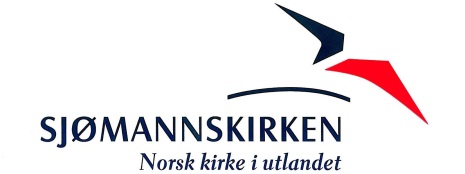 Behandlende organMøtedatoGeneralforsamlingen 202119.06.2021